Бриф на внедрение Битрикс24Заполненный бриф можно отправить на электронный адрес b24crm@web-c.ruОбщие вопросыОбщие вопросыНазвание компанииОбласть деятельностиОтветственное лицо и его контактыСколько человек работает в компании?Сколько человек будет работать в Битрикс24?Какими системами (CRM, управление задачами) вы уже пользуетесь? Какие системы рассматриваете в качестве альтернативы Битрикс24?Есть ли опыт работы с Битрикс24?Какую версию (облачную или коробочную) и какой тариф планируется использовать (оставить поле пустым, если нужна консультация)?Ожидания от внедренияОжидания от внедренияЦели внедренияОпишите три самые главные проблемы (задачи), которые должно решить внедрение Битрикс24 (например, автоматизировать и поднять продажи, повысить лояльность сотрудников и т.д.)Критерии успешного внедрения (опишите числовые или качественные показатели, позволяющие судить об успешности внедрения)Планируемые сроки внедренияПланируемый бюджет внедренияДля оценки можно использовать наши пакеты внедрения: https://www.obrazstroy.ru/bitrix24/vnedrenie-bitrix24Какие из перечисленных возможностей Битрикс24 будут полезны для вашей компании, перечислите в порядке приоритета:Коммуникации внутри компании.Организованное хранение документации.Организация работы внутри компании (задачи, проекты, календари).Организация работы отдела продаж.Организация работы с внешними сотрудниками и партнерами.Отчеты, статистика, учет рабочего времени.Интеграция с внешними системами (если да, то с какими системами и какие данные нужно передавать).Телефония.После внедренияПосле внедренияПланируется ли обучение сотрудников после внедренияПланируются ли дальнейшие доработки Битрикс24 после внедренияПланируется ли дополнительная интеграция с внешними системамиДополнительные комментарииДополнительные комментарии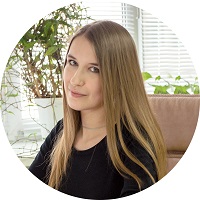 Елена Сенькова, специалист по внедрению Битрикс24тел: 8 (800) 707-63-70 (доб. 77)email: b24crm@web-c.ru